Бастауыш онкүндігі туралы ақпарат2016 жылдың 16 ақпанында бастауыш сынып мұғалімі Қ. Ерубай 3 сыныптар  арасында «Шебер сынып» атты логикалық ойындар жарысын өткізді. Сайыс бірнеше кезеңнен тұрып, 1 орынға 3 «Ә», 2 орынға 3 «Б», 3 орынға 3 «А» сыныптары иеленді.  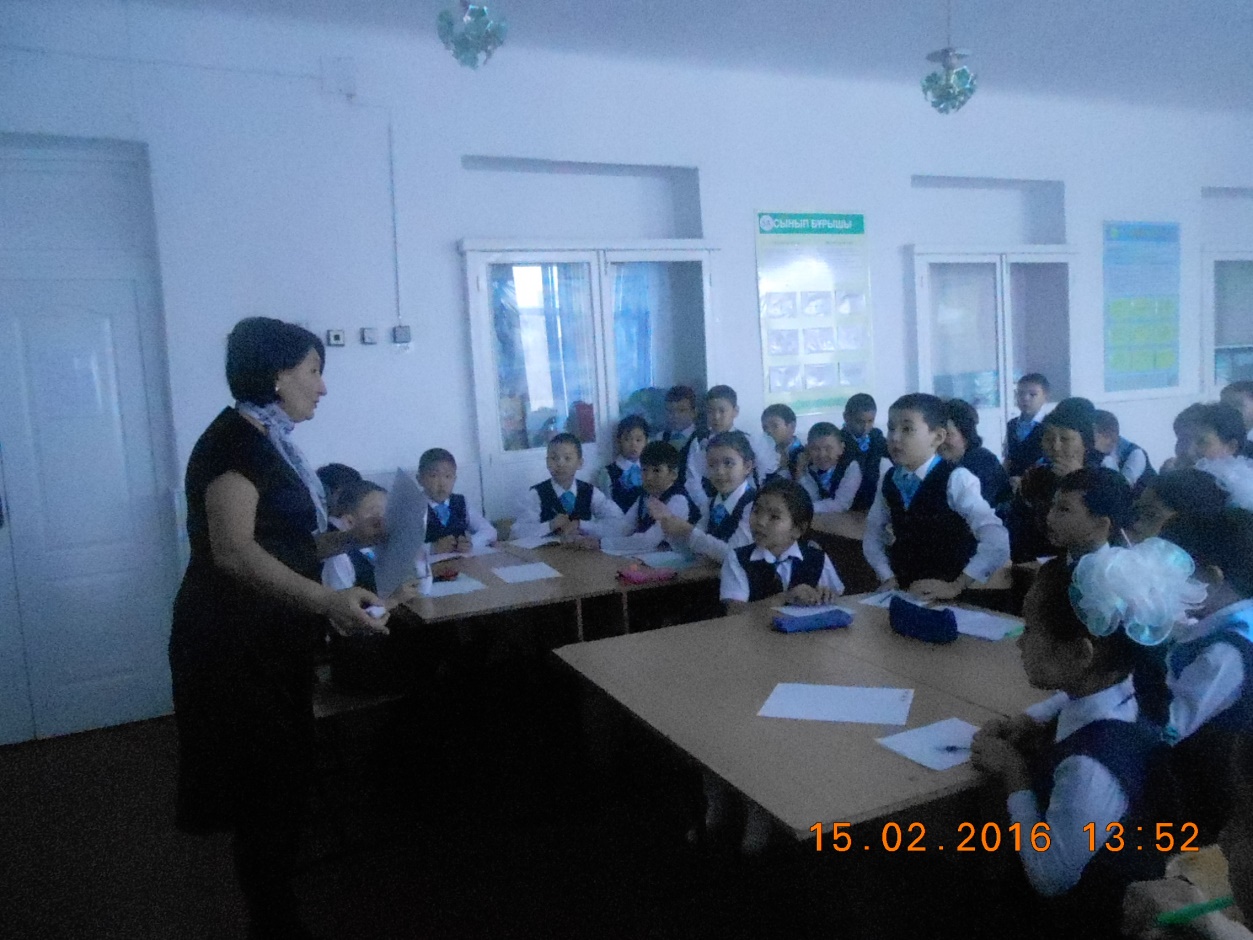 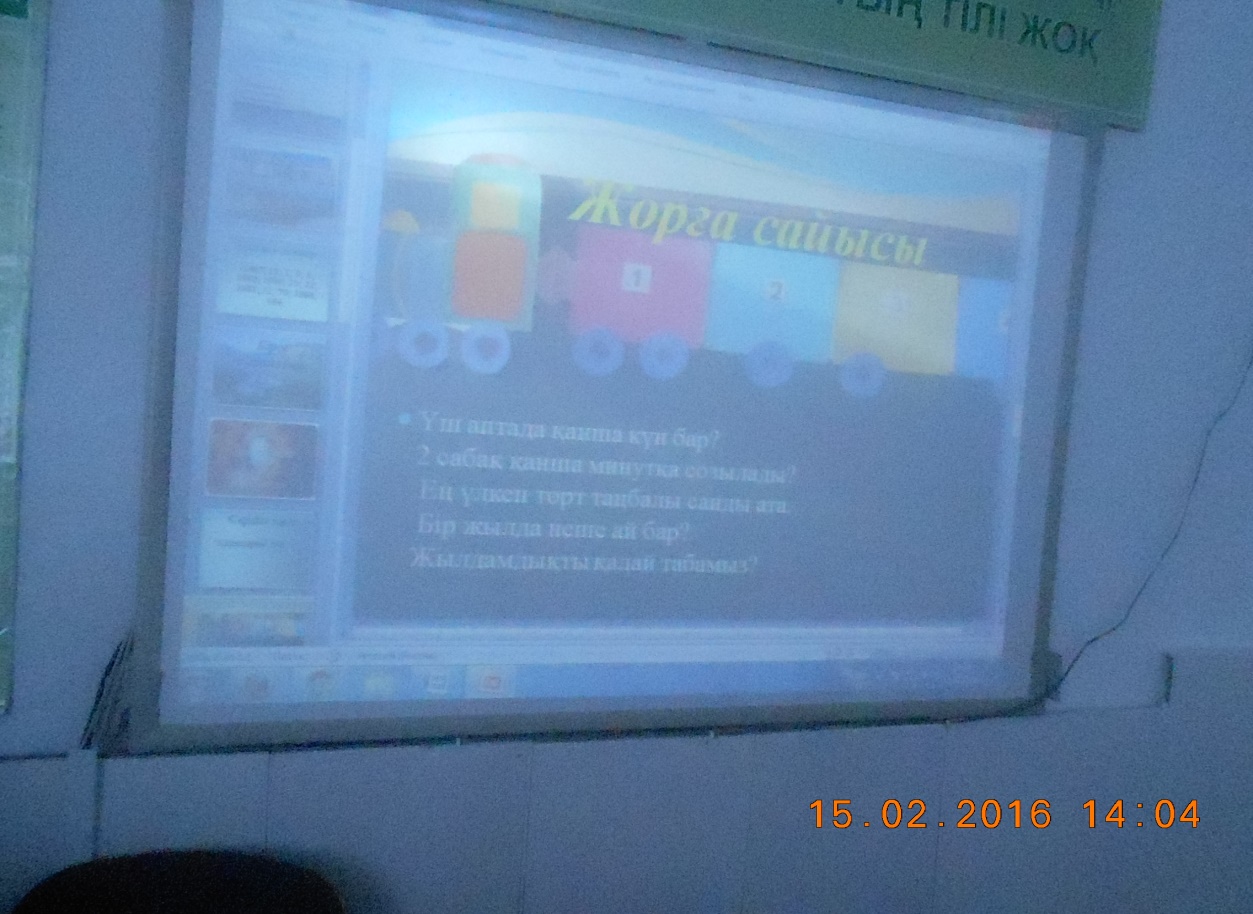 